Jan Kowalski1a, Stanisław P. Nowak1b (Times New Roman, 12 pkt, bold)Title of the Paper (Times New Roman, 14 pkt, Bold, Small Cap)1 Instytut Techniczny, Państwowa Wyższa Szkoła Zawodowa im. Jana Grodka w Sanoku (Times New Roman 9 pkt)a j.kowalski@pwsz-sanok.edu.pl, bs.nowak@pwsz-sanok.edu.plSymmary (Times New Roman, 10 pkt, Italics) Abstract not exceeding ten rows. Text of the abstract - Times New Roman font 10 pts, text centered.Keywords: up to five words / key phrases characterizing the content of the article (Times New Roman 9 pt, italics). Introfuction (Times New Roman, 12 pt, small caps, before the subtitle - 2 lines, after - 1 line)Items with a number of characters between 20,000 and 25,000 will be accepted (if possible, an even number of pages). Margins by pattern. The main text of the article should be written in Times New Roman 11 pt. with spacing exactly 13 pts, with full text justification and layout behavior according to the pattern provided. Indentation 0.67 cm).In the headers of the odd pages of the paper, the title of the article should be placed (or its logical abbreviation), while on the even pages, the name and surname of the author (s) should be placed (Book Antiqua 9 points).  The titles of the chapters should be written in Times New Roman font 12 pt., small cap, bold. If subchapters are needed, they should be written in Times New Roman font 12 pt, cap without bold. Do not put a dot after chapter titles.Chapter One Equations should be centered, and their numbering should be aligned to the right. The equation editor of the MS Office package should be used to create equations.		(1)Chapter SecondDrawings, graphs and photographs must be signed (Times New Roman 9 points). Captions should be centered. Captions of drawings should not be ended with a dot. Drawings, diagrams and photographs should be legible and of good quality (* .jpg, * .png or * .tif), at a resolution of at least 300 dpi.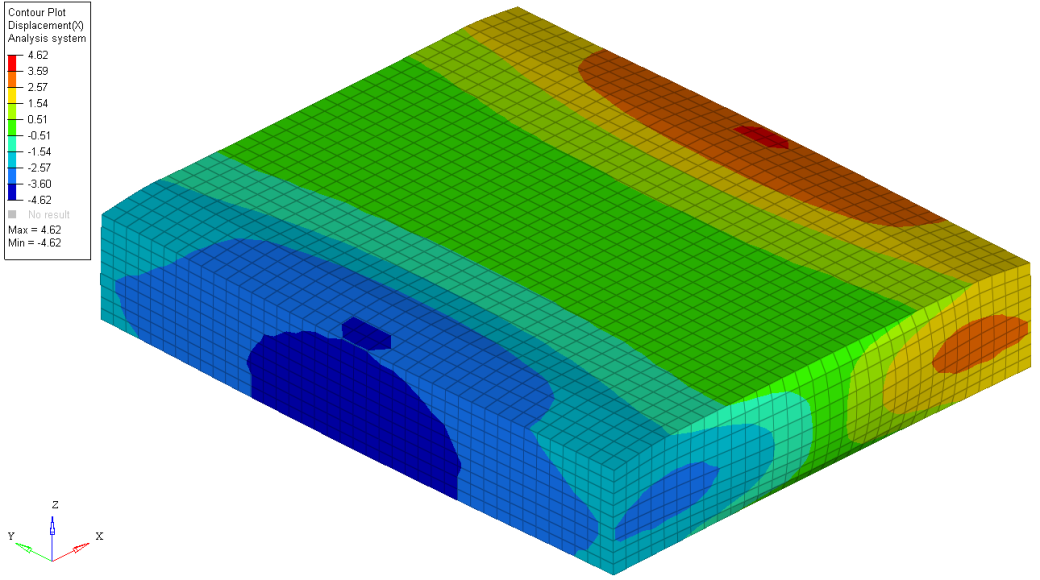 Rys. 1. The Sample drawingChapter ThirdTable signatures (Times New Roman 9 points) should be placed above the tables and aligned to the left. Table signatures should not end with a full stop. Only the main horizontal lines should be visible in the tables. Tables should not be divided between pages. The content of the tables - font 10 points.Table 1. The example table  SummaryReferences to literature should be placed in square brackets, by providing a number referring to the appropriate item in the bibliography. The list of literature (Times New Roman 9 pts) should contain the position number, names and initials of the authors, the title of the work. For books, additionally a volume, publication, year of publication, place of publication. For the article, additionally the title of the journal, year of publication, number (possibly volume), page numbers. If an online source is quoted, enter the date of the last access in square brackets. The order of the items in the list of literature according to the order of quoting in the text.Bibligraphy[1] Biegus A.: Połączenia śrubowe. Wydawnictwo Naukowe PWN, Warszawa-Wrocław 1997.[2] Atahan A. O.: Finite element simulation of a strong-post W-beam guardrail system. Simulation, 78, 10 (2002), pp. 587–599.[3] Klasztorny M., Romanowski, R.K., Nycz D.B.: Nakładka kompozytowo-pianowa na prowadnicę B drogowej bariery ochronnej w łuku poziomym wklęsłym – część 2: Modelowanie i symulacja testów zderzeniowych. Materiały kompozytowe, 4 (2015), s. 8–10.[4] Hallquist J. O.: LS-DYNA Theory Manual. Livermore Sofware Technology Corporation, Livermore, CA, USA, March 2006.[5] PN-EN 1317-1:2010. Systemy ograniczające drogę – część 1: Terminologia i ogólne kryteria metod badań.[6] Przegub napędowy zewnętrzny 10P4007-JPN, https://e-autoparts.pl/przegub-napedowy-zewnetrzny-p-1995810.html, [access: 12.02.2019].material constantunitvalueT/mm31.71e-9MPa23 4007 780-0.153-0.593-0.197MPa3 520MPa1 360MPa449MPa95MPa336MPa348MPa45.2MPa34.7